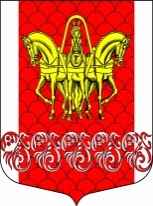 Совет депутатов муниципального образования
«Кисельнинское сельское поселение»Волховского муниципального района 
Ленинградской областичетвертого созываРЕШЕНИЕот 21 декабря 2020 года № 65В соответствии с Федеральным законом  от 06.10.2003 года № 131-ФЗ «Об общих принципах организации местного самоуправления в Российской Федерации», Бюджетным кодексом Российской Федерации, Уставом муниципального образования «Кисельнинское сельское  поселение», Положением о бюджетном процессе  муниципального образования «Кисельнинское сельское поселение» Совет депутатов муниципального образования «Кисельнинское сельское поселение» Волховского муниципального района Ленинградской области четвертого созыва решил:       Утвердить бюджет муниципального образования «Кисельнинское сельское поселение» на 2021 год и плановый период 2022-2023 гг. Статья 1. Основные характеристики бюджета муниципального образования «Кисельнинское сельское поселение» Волховского муниципального района Ленинградской области на 2021 год и плановый период 2022-2023 гг.1.  Утвердить основные характеристики бюджета МО Кисельнинское СП Волховского муниципального района на 2021 год:- прогнозируемый общий объем доходов бюджета МО Кисельнинское СП Волховского муниципального района в сумме 39648,7тысяч рублей;- общий объем расходов бюджета МО Кисельнинское СП Волховского муниципального района в сумме 39648,7 тысяч рублей;- прогнозируемый дефицит бюджета МО Кисельнинское СПВолховского муниципального района в сумме 0,0 тысяч рублей.2. Утвердить основные характеристики бюджета МО Кисельнинское СП Волховского муниципального района на плановый период 2022-2023 гг.:- прогнозируемый общий объем доходов бюджета МО Кисельнинское СП Волховского муниципального района на 2022 год в сумме 26577,3 тысяч рублей, и на 2023год в сумме 26545,2 тысяч рублей;- общий объем расходов бюджета МО Кисельнинское СП Волховского муниципального района на 2022 год в сумме 26577,30 тысяч рублей, в том числе условно утвержденные расходы  в сумме  647,5 тысяч рублей, и на 2023 год в сумме 26545,30 тысяч рублей, в том числе условно утвержденные расходы  в сумме  1227,5 тысяч рублей;- прогнозируемый дефицит бюджета МО Кисельнинское СП Волховского муниципального района на 2022 год в сумме 0,0 тысяч рублей и на 2023 год в сумме 0,0 тысяч рублей.3. Утвердить источники внутреннего финансирования дефицита бюджета МО Кисельнинское СП Волховского муниципального района на 2021 год и плановый период 2022-2023 гг. согласно приложению № 1.Статья 2. Доходы  бюджета МО  Кисельнинское СП  Волховского муниципального района на 2021 год и плановый перио 2022-2023 гг.1. Утвердить в пределах общего объема доходов бюджета МО Кисельнинское СП  Волховского муниципального района, установленного статьей 1 настоящего решения прогнозируемые поступления доходов на 2021 год и плановый период 2022-2023 гг. согласно приложению №2.2. Утвердить в пределах общего объема доходов бюджета  МО Кисельнинское СП Волховского муниципального района, установленного статьей 1 настоящего решения в бюджете МО Кисельнинское СП Волховского муниципального района объем дотации, получаемых из  областного бюджета:на 2021 год в сумме 5296,9 тысяч рублей,на 2022 год в сумме 5608,4 тысяч рублей,на 2023 год в сумме 5947,5 тысяч рублей.3. Утвердить в пределах общего объема доходов бюджета МО Кисельнинское СП  Волховского муниципального района, установленного статьей 1 настоящего решения о бюджете МО Кисельнинское СП Волховского муниципального района, размер дотаций на выравнивание бюджетной обеспеченности из районного бюджета Волховского муниципального района:на 2021 год в сумме 1452,9 тысяч рублей,на 2022 год в сумме 1475,8 тысяч рублей,на 2023 год в сумме 1501,4 тысяч рублей.4. Утвердить в пределах общего объема доходов бюджета МО Кисельнинское СП Волховского муниципального района, установленного статьей 1 настоящего решения о бюджете МО Кисельнинское СП Волховского муниципального района, объем субвенции на осуществление первичного воинского учета на территориях, где отсутствуют военные комиссариаты, на 2021 год в сумме 271,6 тысяч рублей,на 2022 год в сумме 285,8 тысяч рублей,на 2023 год в сумме 0,0 тысяч рублей.5. Утвердить в пределах общего объема доходов бюджета МО Кисельнинское СП Волховского муниципального района, установленного статьей 1 настоящего решения о бюджете МО Кисельнинское СП Волховского муниципального района, объем субвенции на выполнение передаваемых полномочий субъектов Российской Федерации в сфере административных правоотношений:на 2021 год в сумме 3,5 тысяч рублей,на 2022 год в сумме 3,5 тысяч рублей,на 2023 год в сумме 3,5 тысяч рублей.Статья 3. Особенности администрирования доходов бюджета муниципального образования «Кисельнинское сельское поселение»Волховского муниципального района в 2021 году и плановом периоде 2022-2023 гг.1. Установить, что задолженность по земельному налогу, по обязательствам, возникшим до 01.01.2006 года зачисляется  в бюджет МО Кисельнинское СП Волховского муниципального района.Статья 4. Бюджетные ассигнования бюджета МО Кисельнинское СП Волховского муниципального района на 2021 год и плановый период 2022-2023 гг.Утвердить в пределах общего объёма расходов, установленного статьей 1 настоящего решения:- распределение бюджетных ассигнований по разделам и подразделам функциональной классификации расходов на 2021 год и плановый период 2022-2023 гг. согласно приложению 3;- ведомственную структуру расходов бюджета МО Кисельнинское СП Волховского муниципального района на 2021 год и плановый период 2022-2023 гг.  согласно приложению 4.- распределение бюджетных ассигнований по целевым статьям(программам и непрограммным направлениям деятельности), группам и подгруппам видов расходов классификации расходов бюджетов, а также по разделам и подразделам классификации расходов бюджетов согласно приложению 5.5. Утвердить объем бюджетных ассигнований дорожного фонда МО Кисельнинское СП Волховского муниципального района Ленинградской области:на 2021 год в сумме 2265,4 тысяч рублей,на 2022 год в сумме 2299,4 тысяч рублей,на 2023 год в сумме 2456,5 тысяч рублей.6. Утвердить объем бюджетных ассигнований резервного фонда МО Кисельнинское СП Волховского муниципального района Ленинградской области:на 2021 год в сумме 50,0 тысяч рублей,на 2022 год в сумме 50,0 тысяч рублей,на 2023 год в сумме 50,0 тысяч рублей.Статья 5. Главные администраторы доходов бюджета МО Кисельнинское СП Волховского муниципального района и перечень главных распорядителей средств бюджета МО Кисельнинское СП Волховского муниципального района.Утвердить перечень и коды главных администраторов доходов бюджета МО Кисельнинское СП Волховского муниципального района согласно приложению 7.2. Утвердить перечень главных распорядителей средств бюджета МО Кисельнинское СП Волховского муниципального района согласно приложению 8.Статья 6. Особенности установления отдельных расходных обязательств и использования бюджетных ассигнований по обеспечению деятельности органов местного самоуправления МО Кисельнинское СП Волховского муниципального района.1. Утвердить расходы на обеспечение деятельности Совета депутатов  МО Кисельнинское   СП Волховского муниципального района:на 2021 год в сумме 6,0 тысяч рублей,на 2022 год в сумме 6,3 тысяч рублей,на 2023 год в сумме 6,5 тысяч рублей.2.  Утвердить расходы на обеспечение деятельности администрации  муниципального образования «Кисельнинское сельское поселение» Волховского муниципального района на 2021 год в сумме  6418,3тысяч рублей,на 2022 год в сумме  6662,7 тысяч рублей,на 2023 год в сумме  6916,9 тысяч рублей.3.Утвердить размер индексации месячных должностных окладов  и окладов за классный чин муниципальных служащих МО Кисельнинское СП, а также месячных должностных  окладов работников, замещающих должности, не являющиеся должностями муниципальной службы ,в 1,04 раза с 1 сентября 2021 года.4. Установить расчетную величину по оплате труда работников муниципальных учреждений, финансируемых из бюджета муниципального образования «Кисельнинское сельское поселение» Волховского муниципального района с 1 января 2021 года в размере 9940,0 рублей, с 01.09.2021 года в размере 10340,0 рублей5.Установить размер индексации пенсий за выслугу лет муниципальным  служащим, замещавшим должности  муниципальной службы в муниципальном образовании» Кисельнинское сельское поселение»  Волхоского муниципального  района Ленинградской области с 1 сентября 2021 года в  размере 1,04.Статья 7.Особенности исполнения отдельных расходных обязательств и использования бюджетных ассигнований  в 2021 году и плановом периоде 2022-2023 гг.1. Установить, что заключение и оплата бюджетополучателями договоров, исполнение которых осуществляется за счет средств бюджета муниципального образования «Кисельнинское сельское поселение» Волховского муниципального района, производится в пределах утвержденных им лимитов бюджетных обязательств в соответствии с ведомственной и функциональной классификациями расходов бюджета МО Кисельнинское СП Волховского муниципального образования.Обязательства, вытекающие из договоров, принятые учреждениями,  находящимися на финансировании из бюджета сверх утвержденных им лимитов бюджетных обязательств, не подлежат оплате за счет бюджетных средств.Договор, заключенный бюджетным учреждением или органом местного самоуправления муниципального образования с нарушением требований настоящей статьи, подлежит признанию недействительным.2. В случаях принятия федеральных, областных законов, других правовых актов Российской Федерации, Ленинградской области, Волховского муниципального района и МО Кисельнинское СП влекущих за собой дополнительные расходы за счёт средств бюджета МО Кисельнинское СП, в настоящее решение вносятся  соответствующие изменения и дополнения.Решения Совета депутатов муниципального образования «Кисельнинское сельское поселение» Волховского муниципального района, влекущие сокращение доходной базы бюджета муниципального образования вступают в силу только после внесения соответствующих изменений и дополнений в настоящее решение.3. Глава администрации поселения не вправе принимать решения, приводящие к уменьшению доходной и (или) увеличению расходной части бюджета без решения Совета депутатов муниципального образования «Кисельнинское сельское поселение» Волховского муниципального района.Статья 8.Использование остатков на счетах по учету средств МО Кисельнинское СП Волховского муниципального района на  01.01.2021, 2022, 2023 гг. 1. Предоставить право администрации МО КисельнинскоеСП привлекать бюджетные кредиты из районного и областного бюджетов для финансирования временных кассовых разрывов бюджета.2. Установить, что остатки на счетах по учету средств МО Кисельнинское СП на 01.01.2021, 2022, 2023 гг.  направляются на финансирование расходов бюджета МО Кисельнинское СП Волховского муниципального района в пределах расходов на погашение внутреннего долга, дефицита, а также финансирование временных кассовых разрывов, возникающих при исполнении бюджета МО Кисельнинское СП	Статья 9.  Прочие межбюджетные трансферты, передаваемые районному бюджету Волховского муниципального района Ленинградской области из бюджета МО Кисельнинское  СП на 2021 год и плановый период 2022-2023 гг..Утвердить в составе расходов бюджета муниципального образования «Кисельнинское сельское поселение» Волховского муниципального района объем межбюджетных трансфертов бюджету Волховского муниципального района Ленинградской области на осуществление полномочий по формированию, исполнению и финансовому контролю за исполнением бюджета в соответствии с заключенным соглашением:на 2021 год в сумме  250,9 тысяч рублей,на 2022 год в сумме  250,9 тысяч рублей,на 2023 год в сумме  250,9 тысяч рублей. Утвердить порядок предоставления иных межбюджетных трансфертов бюджету Волховского муниципального района Ленинградской области на финансирование расходных обязательств при осуществлении полномочий по решению вопросов местного значения в соответствии с заключенным соглашением (приложение №9)Утвердить в составе расходов бюджета муниципального образования «Кисельнинское сельское поселение» Волховского муниципального района объем межбюджетных трансфертов бюджету Волховского муниципального района Ленинградской области на осуществление полномочий в части внешнего муниципального финансового контроля МО Кисельнинское СП в соответствии с заключенным соглашением:на 2021 год в сумме  40,7 тысяч рублей,на 2022 год в сумме  40,7 тысяч рублей,            на 2023 год в сумме     0,0 тысяч рублей.Статья 10.  Внутренний долг МО Кисельнинское СП на 2021 год и плановый период 2022-2023 гг.1. Установить верхний предел внутреннего долга муниципального образования «Кисельнинское сельское поселение» Волховского муниципального района Ленинградской области: на 01 января 2021 года в сумме  0,0 тысяч рублей, в том числе верхний предел по муниципальным гарантиям 0,0 рублей;на 01 января 2022 года в сумме  0,0 тысяч рублей, в том числе верхний предел по муниципальным гарантиям 0,0 рублей;на 01 января 2023 года в сумме  0,0 тысяч рублей, в том числе верхний предел по муниципальным гарантиям 0,0 рублей;Статья 11.Особенности предоставления субсидий муниципальным бюджетным учреждениям из местного бюджета1. Установить, что субсидии муниципальным бюджетным учреждениям из местного бюджета предоставляются: - на возмещение нормативных затрат, связанных с оказанием муниципальными учреждениями в соответствии с муниципальным заданием муниципальных услуг (выполнением работ);- на осуществление капитальных вложений в объекты капитального строительства муниципальной собственности или приобретение объектов недвижимого имущества в муниципальную собственность;- на иные цели.2. Субсидии на возмещение нормативных затрат, связанных с оказанием муниципальных услуг (выполнением работ) в соответствии с муниципальным заданием предоставляются: - муниципальному бюджетному учреждению культуры «Кисельнинский Дом Культуры».3. Субсидии муниципальным учреждениям, предусмотренные настоящим Решением, предоставляются в порядке, установленном администрацией муниципального образования «Кисельнинское сельское поселение» Волховского муниципального района Ленинградской области.Статья 12.  Заключительные положения.1. Настоящее решение вступает в силу с 1 января 2021 года и подлежит официальному опубликованию в газете «Волховские огни» не позднее 10 дней после его подписания и размещению на официальном сайте муниципального образования «Кисельнинское сельское поселение» www.кисельня.рф.2. Контроль за исполнением настоящего решения возложить на постоянную комиссию по бюджету, налогам и экономическим вопросам.Глава муниципального образованияКисельнинское сельское поселение	                       Киселев В. В.О бюджете муниципального образования«Кисельнинское сельское поселение»Волховского муниципального района Ленинградской областина 2021 год и плановый период 2022-2023 гг.